Name: __________________    							                                                                          Date:______Epitaph ActivityEpitaph: a short text, or poem, written in memory of someone who has died.Look at the epitaph for Stella below: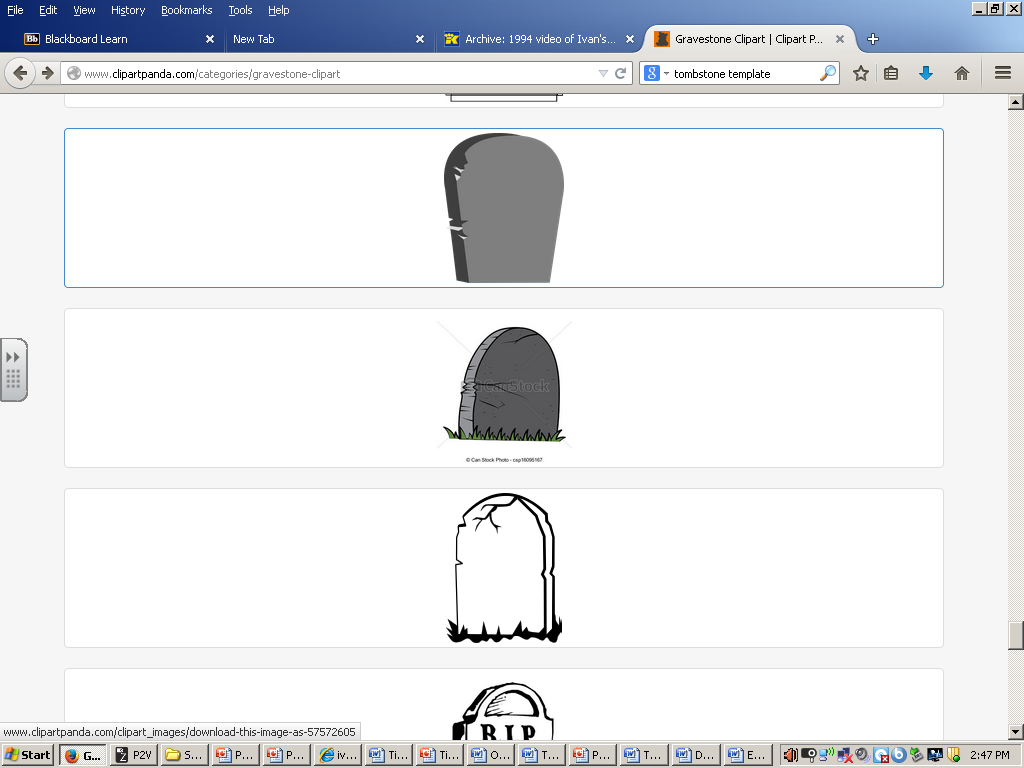 Directions – Write an epitaph for Katherine Applegate’s character, Ivan, as follows:Write at least 5 linesDescribe Ivan’s character and accomplishmentsInclude information about his impact on othersMake it neat